Занятие на тему «Право на безопасность» для детей с особенностями развитияСоставила: социальный педагог отделения реабилитации детей и подростков с ОВЗ ОГКУ «Центр социальной помощи семье и детям «Огонек» г. Томска» Кустова Н.С.Тип занятия: усвоение, закрепление ЗУН в игровой форме.Продолжительность занятия: 30 минутФорма: групповаяЦель: формирование и закрепление у детей понятия права на безопасные условия жизни, усвоение основ личной безопасности.Задачи:Формировать у воспитанников понятия права на безопасные условия жизни.Способствовать усвоению правил личной безопасности.Развивать правосознание детей по теме, способность применять правила безопасности в жизни.Воспитывать уважение к правам другого человекаМатериалы: наглядно-дидактическое пособие «Уроки безопасности», веселые фанты для команды спасателей, карточки «Опасные и безопасные предметы»Ход занятияОрганизационный моментПриветствие.Настрой воспитанников на работу.Доведение до детей плана занятия.Педагог: Ребята, все вы имеете право на безопасные условия жизни. А что такое безопасность? Какие есть правила, чтобы уберечь себя от опасности? Сегодня мы с вами поговорим об этом.Основной этап1). Изучение и закрепление правил безопасности при помощи наглядно-дидактического пособия «Уроки безопасности»: пособие состоит из 8 карточек – 7 картинок с изображением опасной ситуации и подписанным внизу картинки правилом и 1 карточка с изображением специального транспорта.Правила на карточках-картинках:Не включай газовые приборы.Не заходи в лифт с незнакомцем.Не оставляй открытыми краны с водой.Не высовывайся из открытого окна.Не играй с острыми предметами.На улице не разговаривай с незнакомцами.Не играй с розеткамиДети по очереди берут карточку с картинкой, описывают происходящее, озвучивают правило и отвечают на вопрос «Почему так нельзя делать».Если кто-то из детей не знает ответ или не может говорить, ему помогают другие.На одной из карточек изображены 4 машины: пожарная, полиция, скорая, газовая. Она должна быть последней. Вопросы к детям:Что это за транспорт?Как вызвать эти службы?Какой номер набирать?2). Игра «Веселые фанты для команды спасателей»Педагог: Ребята, а сейчас мы поиграем! Мы – команда спасателей! И у нас есть задания. Нам нужно доказать какие мы ловкие, смелые и умелые.Ход игры: педагог держит в руках фанты (карточки с заданиями). Каждый из детей выбирает одну карточку по очереди, задание выполняют все.Фанты:Иногда спасателям справлять с их работой помогают животные. Изобразите, как лает сторожевой пес, который почуял опасность.Изобразите, как крутятся лопасти спасательного вертолета. Спасаем людей из зоны затопления.Покажите, как нужно правильно плавать. «Проплыви» от одного конца комнаты до другого. Спасаем утопающего.Подпрыгните столько раз, сколько вам лет.Раскиньте руки в стороны и пробеги, как будто вы спасательный самолет, заходящий на посадку.Настоящие спасатели очень наблюдательные. Найдите в группе 5 предметов красного цвета, и составьте их рядом.Все спасатели хорошо умеют считать. Считаем хором до 10.Все спасатели очень сильные и выносливые. Покажите всем класс! Пять раз подпрыгните, а потом пять раз присядьте.Иногда спасателям нужно перестукиваться разными сигналами. Прохлопайте ладошками любой ритм.Чтобы стать настоящим спасателем, нужно уметь хорошо прыгать. Прыгайте! Кто может выше всех?!Изобразите, как спасатель тушит пожар.3). Игра «Опасно-безопасно». Для игры используются картинки с изображенными предметами. Например, игрушка, молоток, карандаши, спички и т.п.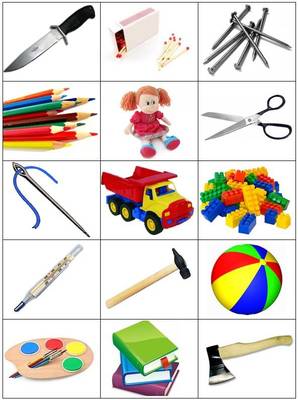 Дети должны рассортировать предметы. Опасные – в одну сторону, безопасные – в другую. И, по возможности, объяснить, почему сделали такой выбор.  III.      Заключительный этап. Рефлексия.Вопросы детям:О чем было сегодня наше занятие? Что мы делали?Что вы поняли для себя?Узнали ли что-то новое?Вам понравилось?